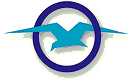 ΥΠΗΡΕΣΙΑ ΠΟΛΙΤΙΚΗΣ ΑΕΡΟΠΟΡΙΑΣHELLENIC CIVIL AVIATION AUTHORITYΥΠΗΡΕΣΙΑ ΠΟΛΙΤΙΚΗΣ ΑΕΡΟΠΟΡΙΑΣHELLENIC CIVIL AVIATION AUTHORITYΥΠΗΡΕΣΙΑ ΠΟΛΙΤΙΚΗΣ ΑΕΡΟΠΟΡΙΑΣHELLENIC CIVIL AVIATION AUTHORITYΛεπτομέρειες για το Διοικητικό Προσωπικό που απαιτείται να γίνει αποδεκτό όπως καθορίζεται στο	Μέρος–Details of Management Personnel required to be accepted as specified in ............................................................	Part–Λεπτομέρειες για το Διοικητικό Προσωπικό που απαιτείται να γίνει αποδεκτό όπως καθορίζεται στο	Μέρος–Details of Management Personnel required to be accepted as specified in ............................................................	Part–Λεπτομέρειες για το Διοικητικό Προσωπικό που απαιτείται να γίνει αποδεκτό όπως καθορίζεται στο	Μέρος–Details of Management Personnel required to be accepted as specified in ............................................................	Part–Λεπτομέρειες για το Διοικητικό Προσωπικό που απαιτείται να γίνει αποδεκτό όπως καθορίζεται στο	Μέρος–Details of Management Personnel required to be accepted as specified in ............................................................	Part–1.	Τίτλος / Όνομα / Επώνυμο:1.	Title / Name / Surname:1.	Τίτλος / Όνομα / Επώνυμο:1.	Title / Name / Surname:1.	Τίτλος / Όνομα / Επώνυμο:1.	Title / Name / Surname:1.	Τίτλος / Όνομα / Επώνυμο:1.	Title / Name / Surname:2.	Θέση εντός του Οργανισμού:2.	Position within the Organisation:2.	Θέση εντός του Οργανισμού:2.	Position within the Organisation:2.	Θέση εντός του Οργανισμού:2.	Position within the Organisation:2.	Θέση εντός του Οργανισμού:2.	Position within the Organisation:3.	Προσόντα σχετικά με τη θέση του στοιχείου (2):3.	Qualifications relative to the item (2) position:3.	Προσόντα σχετικά με τη θέση του στοιχείου (2):3.	Qualifications relative to the item (2) position:3.	Προσόντα σχετικά με τη θέση του στοιχείου (2):3.	Qualifications relative to the item (2) position:3.	Προσόντα σχετικά με τη θέση του στοιχείου (2):3.	Qualifications relative to the item (2) position:4.	Εργασιακή εμπειρία σχετικά με τη θέση του στοιχείου (2):4.	Work experience relative to the item (2) position:4.	Εργασιακή εμπειρία σχετικά με τη θέση του στοιχείου (2):4.	Work experience relative to the item (2) position:4.	Εργασιακή εμπειρία σχετικά με τη θέση του στοιχείου (2):4.	Work experience relative to the item (2) position:4.	Εργασιακή εμπειρία σχετικά με τη θέση του στοιχείου (2):4.	Work experience relative to the item (2) position:	Υπογραφή:		Date:		Signature:	______________________________	Date:	______________________________	Υπογραφή:		Date:		Signature:	______________________________	Date:	______________________________	Υπογραφή:		Date:		Signature:	______________________________	Date:	______________________________	Υπογραφή:		Date:		Signature:	______________________________	Date:	______________________________Χρεώσεις/Τέλη πληρωτέα σύμφωνα με:Charges/Fees payable in accordance with:Χρεώσεις/Τέλη πληρωτέα σύμφωνα με:Charges/Fees payable in accordance with:ΚΥΑ   Κ.Γ./Δ11/Γ/20074/05-Ιουν-2019 (ΦΕΚ 2658Β)JMD   Κ.Γ./Δ11/Γ/20074/05-Jun-2019 (Gazette 2658B)ΚΥΑ   Κ.Γ./Δ11/Γ/20074/05-Ιουν-2019 (ΦΕΚ 2658Β)JMD   Κ.Γ./Δ11/Γ/20074/05-Jun-2019 (Gazette 2658B)Με την συμπλήρωση, παρακαλείσθε όπως αποστείλετε αυτό το έντυπο υπό εμπιστευτική κάλυψη προς:On completion, please send this form under confidential cover to:Με την συμπλήρωση, παρακαλείσθε όπως αποστείλετε αυτό το έντυπο υπό εμπιστευτική κάλυψη προς:On completion, please send this form under confidential cover to:Με την συμπλήρωση, παρακαλείσθε όπως αποστείλετε αυτό το έντυπο υπό εμπιστευτική κάλυψη προς:On completion, please send this form under confidential cover to:Με την συμπλήρωση, παρακαλείσθε όπως αποστείλετε αυτό το έντυπο υπό εμπιστευτική κάλυψη προς:On completion, please send this form under confidential cover to:ΥΠΗΡΕΣΙΑ ΠΟΛΙΤΙΚΗΣ ΑΕΡΟΠΟΡΙΑΣΔΙΕΥΘΥΝΣΗ ΠΤΗΤΙΚΩΝ ΠΡΟΤΥΠΩΝΤΜΗΜΑ ΠΤΗΤΙΚΗΣ ΙΚΑΝΟΤΗΤΟΣ ΑΕΡΟΣΚΑΦΩΝ25η Οδός (τέλος δρόμου), Ελληνικό, GR-16452Τηλ.:  210 891 6523/4 / Ηλ. Ταχ.:  ypa@hcaa.gr ή   d9d@hcaa.grή4 Λέοντος & Ελευθερίας, Αργυρούπολη, GR-16452Τηλ.:  210 997 3070                                                .ΥΠΗΡΕΣΙΑ ΠΟΛΙΤΙΚΗΣ ΑΕΡΟΠΟΡΙΑΣΔΙΕΥΘΥΝΣΗ ΠΤΗΤΙΚΩΝ ΠΡΟΤΥΠΩΝΤΜΗΜΑ ΠΤΗΤΙΚΗΣ ΙΚΑΝΟΤΗΤΟΣ ΑΕΡΟΣΚΑΦΩΝ25η Οδός (τέλος δρόμου), Ελληνικό, GR-16452Τηλ.:  210 891 6523/4 / Ηλ. Ταχ.:  ypa@hcaa.gr ή   d9d@hcaa.grή4 Λέοντος & Ελευθερίας, Αργυρούπολη, GR-16452Τηλ.:  210 997 3070                                                .ΥΠΗΡΕΣΙΑ ΠΟΛΙΤΙΚΗΣ ΑΕΡΟΠΟΡΙΑΣΔΙΕΥΘΥΝΣΗ ΠΤΗΤΙΚΩΝ ΠΡΟΤΥΠΩΝΤΜΗΜΑ ΠΤΗΤΙΚΗΣ ΙΚΑΝΟΤΗΤΟΣ ΑΕΡΟΣΚΑΦΩΝ25η Οδός (τέλος δρόμου), Ελληνικό, GR-16452Τηλ.:  210 891 6523/4 / Ηλ. Ταχ.:  ypa@hcaa.gr ή   d9d@hcaa.grή4 Λέοντος & Ελευθερίας, Αργυρούπολη, GR-16452Τηλ.:  210 997 3070                                                .CIVIL AVIATION AUTHORITYFLIGHT STANDARDS DIVISIONAIRWORTHINESS SECTION25th Str. (end road), Elliniko, GR-16777Tel.:  210 891 6523/4 / E Mail.:  ypa@hcaa.gr, or  d9d@hcaa.gror4 Leontos & Eleftherias Str., Argyroupoli, GR-16452Tel.:  210 997 3070                                            .Για χρήση μόνο από την Υπηρεσία Πολιτικής ΑεροπορίαςCivil Aviation Authority use onlyΓια χρήση μόνο από την Υπηρεσία Πολιτικής ΑεροπορίαςCivil Aviation Authority use onlyΓια χρήση μόνο από την Υπηρεσία Πολιτικής ΑεροπορίαςCivil Aviation Authority use onlyΓια χρήση μόνο από την Υπηρεσία Πολιτικής ΑεροπορίαςCivil Aviation Authority use onlyΌνομα και υπογραφή του εξουσιοδοτημένου υπαλλήλου της Υπηρεσίας Πολιτικής Αεροπορίας που αποδέχεται αυτό το άτομο:Name and signature of authorized Civil Aviation Authority staff member accepting this person:	Υπογραφή:		Date:		Signature:	______________________________	Date:	______________________________	Όνομα:		Γραφείο:		Name:	______________________________	Office:	______________________________Όνομα και υπογραφή του εξουσιοδοτημένου υπαλλήλου της Υπηρεσίας Πολιτικής Αεροπορίας που αποδέχεται αυτό το άτομο:Name and signature of authorized Civil Aviation Authority staff member accepting this person:	Υπογραφή:		Date:		Signature:	______________________________	Date:	______________________________	Όνομα:		Γραφείο:		Name:	______________________________	Office:	______________________________Όνομα και υπογραφή του εξουσιοδοτημένου υπαλλήλου της Υπηρεσίας Πολιτικής Αεροπορίας που αποδέχεται αυτό το άτομο:Name and signature of authorized Civil Aviation Authority staff member accepting this person:	Υπογραφή:		Date:		Signature:	______________________________	Date:	______________________________	Όνομα:		Γραφείο:		Name:	______________________________	Office:	______________________________Όνομα και υπογραφή του εξουσιοδοτημένου υπαλλήλου της Υπηρεσίας Πολιτικής Αεροπορίας που αποδέχεται αυτό το άτομο:Name and signature of authorized Civil Aviation Authority staff member accepting this person:	Υπογραφή:		Date:		Signature:	______________________________	Date:	______________________________	Όνομα:		Γραφείο:		Name:	______________________________	Office:	______________________________